PUBLIKASI PERSJUDUL	: TEMPAT TIDUR PASIEN BEDREST YANG DILENGKAPI SARANA TOILETMEDIA	: SEPUTAR INDONESIATANGGAL	: 3 JUNI 2016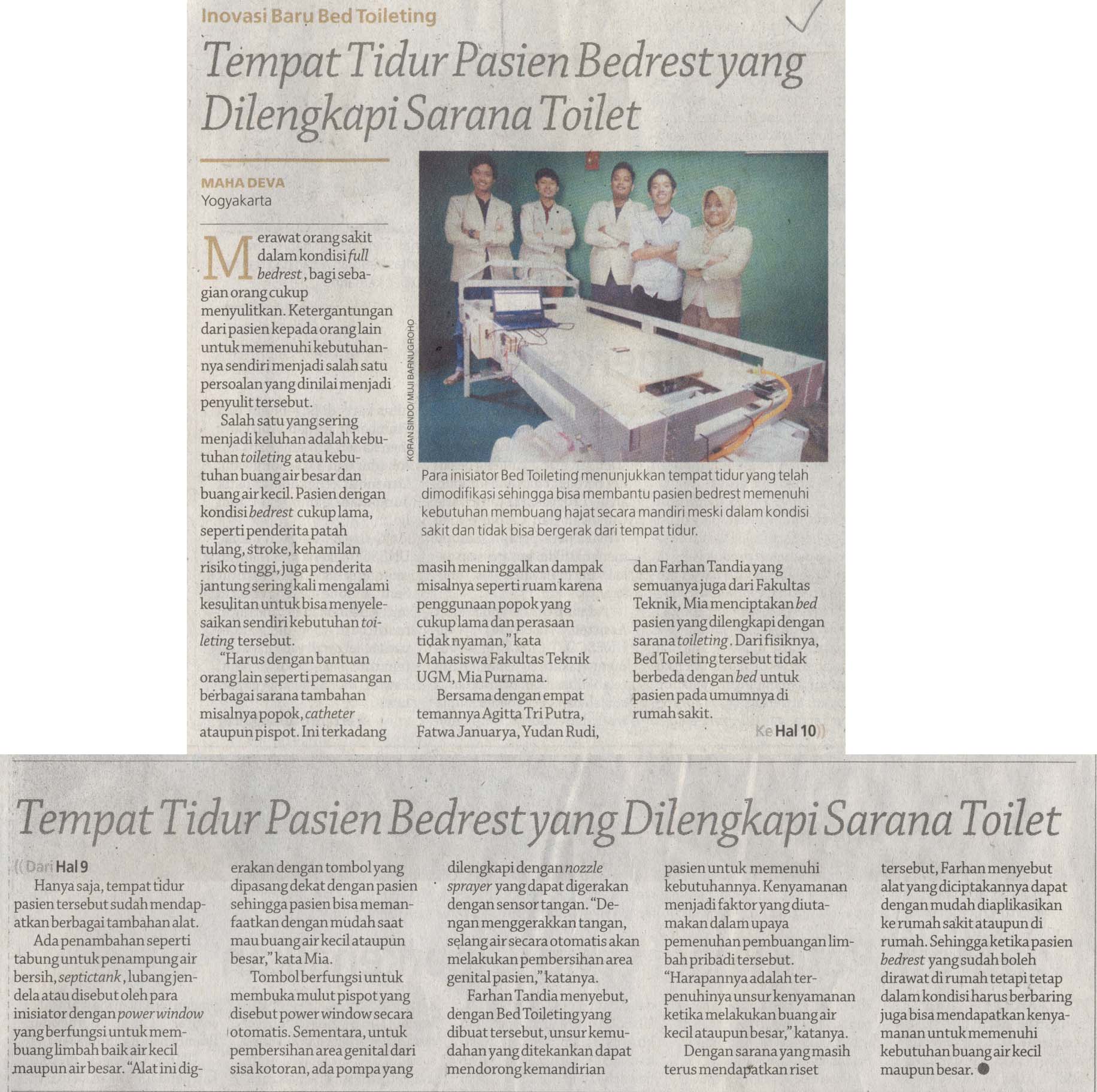 